Домашнее задание
«Диаграммы и графики»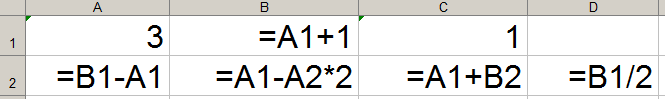 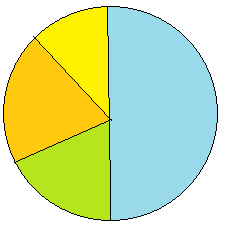 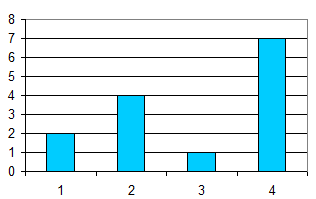 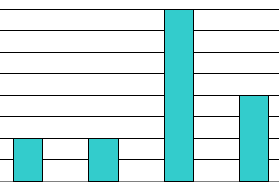 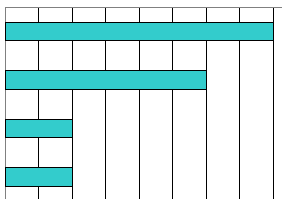 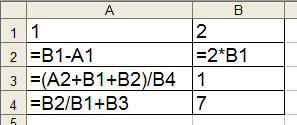 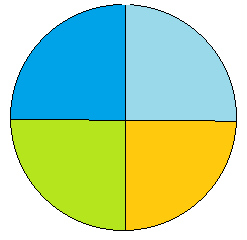 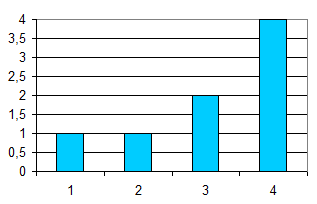 